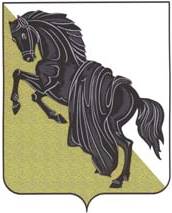 Об утверждении проекта муниципальной программымуниципального образования Каслинское городское поселение «Формирование современной городской среды Каслинского городского поселения на 2017 год»Во исполнение Федерального закона от 6 октября 2003 года № 131-ФЗ «Об общих принципах организации местного самоуправления в Российской Федерации», в соответствии с Порядком разработки, утверждения и реализации муниципальных целевых программ, утвержденным Постановлением главы Каслинского городского поселения от 11.05.2011 года № 95, руководствуясь Уставом Каслинского городского поселения,ПОСТАНОВЛЯЮ:1. Утвердить проект муниципальной программы Каслинского городского поселения «Формирование современной городской среды Каслинского городского поселения на 2017 год» для общественного обсуждения.2. Опубликовать настоящее постановление на официальном сайте администрации Каслинского городского поселения в информационно-телекоммуникационной сети "Интернет».3. Настоящее постановление вступает в силу со дня его официального опубликования.4. Контроль исполнения настоящего постановления возложить на начальника отдела городской инфраструктуры администрации Каслинского городского поселения В.В. Бродягина.И.о. главы Каслинского городского поселения                           Д.Н. ДерябинПриложение №1к постановлению администрации Каслинского городского поселенияот 06 марта 2017г. № 51Проект муниципальной программы Каслинского городского поселения «Формирование современной городской среды Каслинского городского поселения на 2017 год»ПаспортМуниципальной программы Каслинского городского поселения «Формирование современной городской среды Каслинского городского поселения на 2017 год»Основные характеристики реализации Программы  Характеристика текущего состояния, основные проблемы ремонта и благоустройства дворовых территорий, а также мест массового пребывания населения, анализ причин возникновения проблем и описание основных возможных рисков реализации муниципальной программы.   Дворовые территории являются важнейшей составной частью транспортной системы. От уровня транспортно-эксплуатационного состояния дворовых территорий многоквартирных домов и проездов к дворовым территориям во многом зависит качество жизни населения.                Текущее состояние большинства дворовых территорий не соответствует современным требованиям к местам проживания граждан, обусловленным нормами Градостроительного и Жилищного кодексов Российской Федерации, а именно: значительная часть асфальтобетонного покрытия внутриквартальных проездов имеет высокую степень износа, малое количество парковок для временного хранения автомобилей, недостаточно оборудованных детских и спортивных площадок, а также мест отдыха  жителей города и мест массового пребывания населения.   Существующее положение обусловлено рядом факторов: введение новых современных требований к благоустройству и содержанию территорий, недостаточное финансирование программных мероприятий в предыдущие годы, отсутствие комплексного подхода к решению проблемы формирования и обеспечения среды, комфортной и благоприятной для проживания населения. До настоящего времени благоустройство дворовых территорий осуществлялось по отдельным видам работ, без взаимной увязки элементов благоустройства, а именно: установка, взамен старых, малых архитектурных форм для детей разных возрастных групп. Некоторые виды работ по благоустройству практически не производились: работы по организации новых дворовых (спортивных) площадок для детей разных возрастных групп, устройство парковок для временного хранения автомобилей. Благоустройство дворовых территорий и мест массового пребывания населения невозможно осуществлять без комплексного подхода. При отсутствии проекта благоустройства получить многофункциональную адаптивную среду для проживания граждан не представляется возможным. При выполнении работ по благоустройству необходимо учитывать мнение жителей и сложившуюся инфраструктуру территорий дворов для определения функциональных зон и выполнения других мероприятий. Комплексный подход позволяет наиболее полно и в то же время детально охватить весь объем проблем, решение которых может обеспечить комфортные условия проживания всего населения. К этим условиям относятся чистые улицы, благоустроенные районы, дворы и дома, зеленые насаждения, необходимый уровень освещенности дворов в темное время суток. Важнейшей задачей администрации Каслинского городского поселения является формирование и обеспечение среды, комфортной и благоприятной для проживания населения, в том числе благоустройство и надлежащее содержание дворовых территорий, выполнение требований Градостроительного кодекса Российской Федерации по устойчивому развитию городских территорий, обеспечивающих при осуществлении градостроительной деятельности безопасные и благоприятные условия жизнедеятельности человека. Для поддержания дворовых территорий и мест массового пребывания населения в технически исправном состоянии и приведения их в соответствие с современными требованиями комфортности разработана муниципальная программа «Формирование современной городской среды муниципального образования Каслинского городского поселения на 2017 год» (далее – муниципальная программа), которой предусматривается целенаправленная работа исходя из:минимального перечня работ:- ремонт асфальтобетонного покрытия дворовых территорий;- ремонт дворовых проездов, установка скамеек;- установка урн для мусора;дополнительного перечня работ:- обеспечение освещения дворовых территорий;- оборудование детских площадок;- оборудование спортивных площадок;- устройство автомобильных парковок;- озеленение территории;- установка малых архитектурных форм. Комплексное благоустройство дворовых территорий и мест массового пребывания населения позволит поддержать их в удовлетворительном состоянии, повысить уровень благоустройства, выполнить архитектурно-планировочную организацию территории, обеспечить здоровые условия отдыха и жизни жителей. При реализации муниципальной программы возможно возникновение следующих рисков, которые могут препятствовать достижению планируемых результатов: риски, связанные с изменением бюджетного законодательства; финансовые риски: финансирование муниципальной программы не в полном объеме в связи с неисполнением доходной части бюджета города. В таком случае муниципальная программа подлежит корректировке.Одним из приоритетов реализации программы является обеспечение надлежащего технического и санитарно-гигиенического состояния дворовых территорий многоквартирных домов и мест массового пребывания населения, создание комфортной территории для жизнедеятельности населения.2. Цель и задачи Программы, сроки ее реализацииЦелью реализации Программы является формирование в кварталах жилой застройки среды, благоприятной для проживания населения, а также мест массового пребывания населения. Для достижения этой цели предлагается выполнить задачи по ремонту и благоустройству дворовых территорий многоквартирных домов, а также мест массового пребывания населения входящих в перечень минимальных и дополнительных видов работ в соответствии с правилами предоставления и распределения субсидий из федерального бюджета:благоустройство дворовых территорий многоквартирных домов понимается как совокупность мероприятий, направленных на создание и поддержание функционально, экологически и эстетически организованной городской среды, включающей:архитектурно-планировочную организацию территории (ремонт пешеходных дорожек, благоустройство и техническое оснащение площадок - детских);реконструкцию озеленения (посадку деревьев и кустарников с организацией ландшафтных групп, устройство и ремонт газонов и цветников);освещение территорий при наличии технической возможности;размещение малых архитектурных форм и объектов городского дизайна (скамеек, оборудования спортивно-игровых площадок, ограждений и прочего). (Единичные (примерные) расценки на элементы благоустройства дворовых территорий указаны в Приложении №1).Перед началом работ по комплексному благоустройству двора разрабатывается эскизный проект мероприятий, а при необходимости - рабочий проект. Все мероприятия планируются с учетом создания условий для жизнедеятельности инвалидов.Основными задачами Программы являются:выполнение ремонта и благоустройства дворовых территорий;выполнение ремонта мест массового пребывания населения;приоритетное направление социально-экономического развития Каслинского городского поселения.Срок реализации Программы - 2017 год, с возможностью внесения изменений в сроки реализации Программы. 3. Перечень мероприятий ПрограммыОснову Программы составляет ремонт и благоустройство дворовых территорий многоквартирных домов и мест массового пребывания населения.4. Обоснование ресурсного обеспечения ПрограммыОбщий объем финансовых средств 250 тыс. руб., из них:местный бюджет – 250 тыс. руб.Софинансирование за счет средств, полученных муниципальным образованием в 2017 году в качестве субсидии, работ из дополнительного перечня осуществляется при условии участия (финансовом и (или) трудовом) собственников помещений в многоквартирных домах, собственников иных зданий и сооружений, расположенных в границах дворовой территории, подлежащей благоустройству (далее – заинтересованные лица).Доля и форма участия, определяется органом местного самоуправления в муниципальной программе с учетом методических рекомендаций Министерства строительства и жилищно-коммунального хозяйства Российской Федерации. При этом, в выборе формы финансового участия заинтересованных лиц в реализации мероприятий по благоустройству дворовых территорий многоквартирных домов в рамках дополнительного перечня, доля участия должна составлять не менее 3 процентов от стоимости мероприятий по благоустройству дворовой территории.Трудовое участие заинтересованных лиц осуществляется в форме выполнения жителями неоплачиваемых работ, не требующих специальной квалификации, например: подготовка объекта (дворовой территории) к началу работ (земляные работы, снятие старого оборудования, уборка мусора), и другие работы (покраска оборудования, озеленение территории, посадка деревьев, охрана объекта).Финансовое (трудовое) участие граждан, организаций в выполнении мероприятий по благоустройству дворовых территорий подтверждается документально в зависимости от формы такого участия. В качестве документов, подтверждающих финансовое участие, могут быть представлены копии платежных поручений о перечислении средств или внесении средств на счет, открытый в порядке, установленном муниципальным образованием, копия ведомости сбора средств с физических лиц, которые впоследствии также вносятся на счет, открытый в порядке, установленном муниципальным образованием. ( Приложение №2).В качестве документов (материалов), подтверждающих трудовое участие, могут быть представлены отчеты подрядной организации о выполнении работ, включающей информацию о проведении мероприятия с трудовым участием граждан, отчеты совета многоквартирного дома, лица, управляющего многоквартирным домом о проведении мероприятия с трудовым участием граждан. При этом, рекомендуется в качестве приложения к такому отчету представлять фото-, видеоматериалы, подтверждающие проведение мероприятия с трудовым участием граждан. При этом в муниципальном образовании – получателе субсидии, должно быть проведено комплексное благоустройство не менее одного двора, расположенного между несколькими многоквартирными домами, включающее в себя выполнение работ, как минимального, так и дополнительного перечней. 5. Механизм реализации ПрограммыМеханизм реализации Программы определяется администрацией Каслинского городского поселения и предусматривает проведение организационных мероприятий, обеспечивающих выполнение Программы.Заказчик Программы:отвечает за реализацию мероприятий Программы, целевое и эффективное использование средств местного бюджета, выделяемых на их выполнение: обеспечивает согласованность действий исполнителей по подготовке и реализации программных мероприятий: подготавливает и представляет в установленном порядке бюджетную заявку на финансирование соответствующих мероприятий Программы на очередной финансовый год;представляет в установленном порядке отчеты о ходе финансирования и реализации соответствующих мероприятий Программы.Исполнители Программы:несут ответственность за реализацию мероприятий Программы;обеспечивают согласованность действий заказчика Программы по подготовке и реализации программных мероприятий;представляют в установленном порядке отчеты о ходе финансирования и реализации мероприятий Программы.6. Оценка социально-экономической эффективности реализации ПрограммыРеализация запланированных мероприятий в 2017 году позволит удовлетворить большую часть обращений граждан о неудовлетворительном техническом состоянии дворовых территорий многоквартирных домов и мест массового пребывания населения, а также обеспечит благоприятные условия проживания населения, что положительно отразится и на повышении качества жизни в целом.Оценка эффективности муниципальной программы проводится отделом инфраструктуры Каслинского городского поселения и осуществляется в целях оценки планируемого вклада результатов муниципальной программы в социально-экономическое развитие Каслинского городского поселения.Отдел инфраструктуры Каслинского городского поселения осуществляет мониторинг ситуации и анализ эффективности выполняемой работы.Исполнитель Отдел инфраструктуры Каслинского городского поселения   предоставляет отчет о выполненных мероприятиях.В рамках реализации муниципальной программы планируется:- провести ремонт 3 ед. дворовых территорий многоквартирных домов;- провести реконструкцию 1 парка;- провести благоустройство 1 сквера.Индикатором эффективности реализации программы следует считать:- увеличение доли придомовых территорий, приведенных в нормативное состояние до 50 процентов от общего количества дворовых территорий многоквартирных домов, нуждающихся в проведении вышеуказанных мероприятий;- повышение социальной и экономической привлекательности Каслинского городского поселения.Приложение №1к проекту муниципальной программы«Формирование современной городской среды Каслинского городского поселения на 2017 год»                Ориентировочные (примерные) единичные расценки                 на элементы благоустройства дворовых территорийПриложение №2к проекту муниципальной программы«Формирование современной городской среды Каслинского городского поселения на 2017 год»Порядокаккумулирования средств заинтересованных лиц, направляемых на выполнение минимального, дополнительного перечней работ по благоустройству дворовых территорийОбщие положенияНастоящий Порядок аккумулирования средств заинтересованных лиц, направляемых на выполнение минимального, дополнительного перечней работ по благоустройству дворовых территорий (далее – Порядок), регламентирует процедуру аккумулирования средств заинтересованных лиц, направляемых на выполнение минимального, дополнительного перечней работ по благоустройству дворовых территорий Каслинского городского поселения, механизм контроля за их расходованием, а также устанавливает порядок и формы трудового и (или) финансового участия граждан в выполнении указанных работ.  Под формой трудового участия понимается неоплачиваемая трудовая деятельность заинтересованных лиц, имеющая социально полезную направленность, не требующая специальной квалификации и организуемая в качестве:- трудового участия заинтересованных лиц, организаций в выполнении минимального перечня работ по благоустройству дворовых территорий в случае, если органом государственной власти Челябинской области принято решение о таком участии;- трудового участия заинтересованных лиц, организаций в выполнении дополнительного перечня работ по благоустройству дворовых территорий.Под формой финансового участия понимается:- минимальная доля финансового участия заинтересованных лиц, организаций в выполнении дополнительного перечня работ по благоустройству дворовых территорий в размере, установленном органом государственной власти Челябинской области. Порядок трудового и (или) финансового участия заинтересованных лиц2.1. Условия и порядок трудового участия заинтересованных лиц, организаций в выполнении минимального и дополнительного перечней работ по благоустройству дворовых территорий определяется органом государственной власти Челябинской области.Организация трудового участия, в случае принятия соответствующего решения органом государственной власти Челябинской области, осуществляется заинтересованными лицами в соответствии с решением общего собрания собственников помещений в многоквартирном доме, дворовая территория которого подлежит благоустройству, оформленного соответствующим протоколом общего собрания собственников помещений в многоквартирном доме. Организация трудового участия призвана обеспечить реализацию потребностей в благоустройстве соответствующей дворовой территории исходя из необходимости и целесообразности организации таких работ.Условия аккумулирования и расходования средств 3.1. В случае, если областной программой Челябинской области формирования городской среды будет предусмотрено финансовое участие заинтересованных лиц в выполнении дополнительного перечня работ по благоустройству дворовых территорий, и (или) в случае включения заинтересованными лицами в дизайн-проект благоустройства дворовой территории работ,  денежные средства заинтересованных лиц перечисляются на лицевой счет администрации Каслинского городского поселения для учета средств, поступающих от оказания платных услуг и иной, приносящей доход деятельности.3.2. Администрация Каслинского городского поселения заключает соглашения с заинтересованными лицами, принявшими решение о благоустройстве дворовых территорий, в которых определяются порядок и сумма перечисления денежных средств заинтересованными лицами.Объем денежных средств заинтересованных лиц  определяется сметным расчетом по благоустройству дворовой территории. 3.3. Перечисление денежных средств заинтересованными лицами осуществляется до начала работ по благоустройству дворовой территории. Ответственность за неисполнение заинтересованными лицами указанного обязательства определяется в заключенном соглашении.3.4. Отдел инфраструктуры администрации Каслинского городского поселения обеспечивает учет поступающих от заинтересованных лиц денежных средств в разрезе многоквартирных домов, дворовые территории которых подлежат благоустройству.3.5. Отдел инфраструктуры администрации Каслинского городского поселения обеспечивает ежемесячное опубликование на официальном сайте администрации Каслинского городского поселения данных о поступивших от заинтересованных лиц денежных средствах в разрезе многоквартирных домов, дворовые территории которых подлежат благоустройству.3.6. Расходование аккумулированных денежных средств заинтересованных лиц осуществляется отделом инфраструктуры администрации Каслинского городского поселения на:- финансирование дополнительного перечня работ по благоустройству дворовых территорий проектов, включенного в дизайн-проект благоустройства дворовой территории.Расходование аккумулированных денежных средств заинтересованных лиц осуществляется в соответствии с условиями соглашения на выполнение работ в разрезе многоквартирных домов, дворовые территории которые подлежат благоустройству. Контроль за соблюдением условий порядка4.1. Контроль за целевым расходованием аккумулированных денежных средств заинтересованных лиц осуществляется отделом городской инфраструктуры администрации Каслинского городского поселения в соответствии с бюджетным законодательством.4.2. Администрация Каслинского городского поселения обеспечивает возврат аккумулированных денежных средств заинтересованным лицам в срок до 31 декабря текущего года при условии:- экономии денежных средств, по итогам проведения конкурсных процедур;- неисполнения работ по благоустройству дворовой территории многоквартирного дома по вине подрядной организации;- не предоставления заинтересованными лицами доступа к проведению благоустройства на дворовой территории;- возникновения обстоятельств непреодолимой силы;АДМИНИСТРАЦИЯ КАСЛИНСКОГО ГОРОДСКОГО ПОСЕЛЕНИЯЧелябинской областиПОСТАНОВЛЕНИЕ«06» марта 2017г.  № 51                                                                      г. КаслиНаименование Программымуниципальная программа Каслинского городского поселения "Формирование современной городской среды Каслинского городского поселения на 2017 год " (далее - Программа)Основание для разработки ПрограммыФедеральный закон от 06.10.2003 года №131-ФЗ «Об общих принципах организации местного самоуправления в Российской Федерации». Федеральный Проект постановления правительства Российской Федерации                    "Об утверждении Правил предоставления и распределения субсидий из федерального бюджета бюджетам субъектов Российской Федерации на поддержку государственных программ субъектов Российской  Федерации и муниципальных программ формирования современной городской среды "Заказчик Программыадминистрация Каслинского городского поселенияРазработчик Программыотдел инфраструктуры администрации Каслинского городского поселенияИсполнители Программыадминистрация Каслинского городского поселенияЦель Программыцелями Программы являются:повышение уровня внешнего благоустройства, санитарного содержания дворовых территорий многоквартирных домов;создание комфортных и безопасных условий проживания граждан;обеспечение жизненно важных социально-экономических интересов Каслинского городского поселения;обустройство придомовых территорий многоквартирных домов;организация искусственного освещения дворовых территорий;создание условий для массового отдыха жителей города и организация обустройства мест массового пребывания населения;совершенствование архитектурно - художественного облика города, размещение и содержание малых архитектурных форм;выполнение озеленения придомовых территорий многоквартирных домов. Основные задачи Программыосновными задачами Программы являются:улучшение технического состояния придомовых территорий многоквартирных домов, условий в местах массового пребывания населения на территории муниципального образования Каслинского городского поселения;совершенствование жилищно-коммунального хозяйства города;поддержание санитарного порядка на территории города;обеспечение реализации мероприятий программы в соответствии с утвержденными сроками.Основные индикаторы реализации (целевые задания) Программыповышение доли отремонтированных дворовых территорий многоквартирных домов и мест массового пребывания населенияСрок реализации Программы2017 годПеречень основных мероприятий Программыплан мероприятий, предусмотренных муниципальной программой"Формирование современной городской среды Каслинского городского поселения на 2017 год"Прогнозируемые объемы и источники финансирования Программыобщий объем финансовых средств250 тыс. руб., из них:местный бюджет –  250 тыс. руб. Ожидаемые результаты реализации мероприятий Программынаиболее значимые социально-экономические результаты:Ожидаемые результаты реализации мероприятий Программыувеличение доли отремонтированных дворовых территорий многоквартирных домов;улучшение внешнего облика города и мест массового пребывания населения;достижение показателя для оценки эффективности деятельности органов исполнительной власти.Управление реализацией Программы и контроль за ходом ее выполненияуправление реализацией Программы и контроль за ходом ее выполнения осуществляется в порядке, определяемом нормативными правовыми актами Каслинского городского поселенияВид работЕдиница измеренияЕдиничная расценка, руб.Единичная расценка, руб.Единичная расценка, руб.Единичная расценка, руб.Строительство внутриквартального, дворовогопроезда, автостоянки с асфальтобетонным покрытием1 кв. мС бордюром 2 196С бордюром 2 196Без бордюра 1 273Без бордюра 1 273Ремонт внутриквартального, дворового проезда, автостоянки с фрезерованием верхнего слоя и асфальтобетонным покрытием1 кв. мС бордюром 2 332С бордюром 2 332Без бордюра 1 086Без бордюра 1 086Строительство тротуара (пешеходной дорожки) с асфальтобетонным покрытием1 кв. мС бордюром 1 776С бордюром 1 776Без бордюра 853Без бордюра 853Ремонт тротуара (пешеходной дорожки) с фрезерованием верхнего слоя и асфальтобетонным покрытием1 кв. мС бордюром 1 664С бордюром 1 664Без бордюра 418Без бордюра 418Устройство тротуарной плитки1 кв. мС бордюром 1 871С бордюром 1 871Без бордюра 1211Без бордюра 1211Поднятие горловины колодца (без стоим. люка) Поднятие горловины колодца (со стоимостью люка)1 шт.3883 81413883 81413883 81413883 8141Установка скамейки1 шт.302302302302Стоимость скамейки1 шт.7 5547 5547 5547 554Установка урны для мусора1 шт.124124124124Стоимость урны для мусора1 шт.3 1003 1003 1003 100Стоимость наружного освещения1 п. мПо опорам 1 046Над подъездом дома 773Над подъездом дома 773Под землей 2 242Стоимость светильника1 шт.14 75014 75014 75014 750Стоимость шкафа управления1 шт.19 30619 30619 30619 306Посадка зеленых насаждений: - деревьев - кустарника1 шт.1 744 7101 744 7101 744 7101 744 710Посев газона1 кв. м337337337337Создание цветника1 кв. м1 1941 1941 1941 194Снос строений1 м3997997997997Устройство ливневой канализации из труб д-315-500 мм.с устройством ж/б колодцев1 м.п.7810781078107810Устройство пандуса1 шт.81 62481 62481 62481 624Установка евроконтейнера1 шт.20 64220 64220 64220 642Устройство контейнерной площадки с ограждением на 1 контейнерСтоимость контейнера1 шт.1 шт.24 159 514024 159 514024 159 514024 159 5140Вид работЕдиницаизмеренияЕдиничная расценка, руб.Детская игровая площадка:- качели16 762- горка1 шт.33 210- качалка23 636- песочница33 800- домик-беседка61 754- карусель32 353- детский спортивный комплекс179 580- шведская стенка10 754Спортивная площадка1 шт.2 189 000Теннисный стол1 шт.17 160Ударопоглощающее покрытие1 кв. м2 322